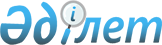 О Положении о статусе государства – наблюдателя при Евразийском экономическом союзеРешение Высшего Евразийского экономического совета от 14 мая 2018 года № 8.
      Высший Евразийский экономический совет решил: 
      Утвердить прилагаемое Положение о статусе государства – наблюдателя при Евразийском экономическом союзе. 
      Члены Высшего Евразийского экономического совета: ПОЛОЖЕНИЕ
о статусе государства – наблюдателя при Евразийском экономическом союзе
      1. Настоящее Положение разработано с учетом статьи 109 Договора о Евразийском экономическом союзе от 29 мая 2014 года (далее – Договор) и определяет порядок предоставления государству статуса государства – наблюдателя при Евразийском экономическом союзе (далее – Союз).
      11. Статус государства - наблюдателя при Союзе предоставляется государству, заинтересованному во взаимовыгодном торговом и экономическом сотрудничестве с Союзом и государствами - членами Союза (далее - государства-члены) в сферах, предусмотренных Договором и международными договорами в рамках Союза, и сближении правового регулирования в таких сферах.
      Сноска. Положение дополнено пунктом 11 в соответствии с Решением Высшего Евразийского экономического совета от 10.12.2021 № 21 (вступает в силу с даты его официального опубликования).


      12. Заинтересованное в получении статуса государства - наблюдателя при Союзе государство (далее - заинтересованное государство) до направления обращения, указанного в пункте 2 настоящего Положения, направляет по дипломатическим каналам на имя Председателя Коллегии Евразийской экономической комиссии (далее - Комиссия) письмо с просьбой о проведении консультаций в связи с намерением получить статус государства - наблюдателя при Союзе (далее - консультации) и выражением готовности соблюдать положения статьи 109 Договора и руководствоваться настоящим Положением.
      Сноска. Положение дополнено пунктом 12 в соответствии с Решением Высшего Евразийского экономического совета от 10.12.2021 № 21 (вступает в силу с даты его официального опубликования).


      13. Комиссия в течение 90 календарных дней с даты получения письма, указанного в пункте 12 настоящего Положения:
      проводит анализ взаимодействия государств-членов с заинтересованным государством на предмет экономической целесообразности предоставления ему статуса государства наблюдателя при Союзе;
      организовывает консультации с участием уполномоченных представителей государств-членов и заинтересованного государства.
      Результаты проведенного Комиссией анализа направляются в государства-члены не позднее чем за 15 календарных дней до даты проведения консультаций.
      Сноска. Положение дополнено пунктом 13 в соответствии с Решением Высшего Евразийского экономического совета от 10.12.2021 № 21 (вступает в силу с даты его официального опубликования).


      14. Комиссия в течение 3 рабочих дней с даты завершения консультаций информирует государства-члены и заинтересованное государство об их результатах.
      Сноска. Положение дополнено пунктом 14 в соответствии с Решением Высшего Евразийского экономического совета от 10.12.2021 № 21 (вступает в силу с даты его официального опубликования).


      2. После завершения консультаций заинтересованное государство с учетом их результатов направляет по дипломатическим каналам на имя Председателя Высшего Евразийского экономического совета (далее – Высший совет) письменное обращение с просьбой о предоставлении ему статуса государства – наблюдателя при Союзе (далее – обратившееся государство) и выражением готовности соблюдать положения статьи 109 Договора и руководствоваться настоящим Положением. 
      Сноска. Пункт 2 с изменением, внесенным Решением Высшего Евразийского экономического совета от 10.12.2021 № 21 (вступает в силу с даты его официального опубликования).


      3. Председательствующее в Высшем совете государство – член Союза направляет поступившее обращение в Комиссию, которая незамедлительно информирует по дипломатическим каналам об этом другие государства-члены и направляет им копии этого обращения.
      Сноска. Пункт 3 с изменениями, внесенными Решением Высшего Евразийского экономического совета от 10.12.2021 № 21 (вступает в силу с даты его официального опубликования).


      4. Государства-члены в течение 30 календарных дней с даты получения информации, указанной в пункте 3 настоящего Положения, представляют в Комиссию информацию о позиции по вопросу предоставления обратившемуся государству статуса государства – наблюдателя при Союзе. Комиссия по истечении указанного срока в течение 5 календарных дней информирует государства-члены о поступивших позициях и в установленном порядке готовит материалы по вопросу предоставления обратившемуся государству статуса государства – наблюдателя при Союзе к заседанию Высшего совета. 
      5. Решение о предоставлении обратившемуся государству статуса государства – наблюдателя при Союзе принимается Высшим советом.
      6. Комиссия по результатам рассмотрения Высшим советом вопроса о предоставлении статуса государства – наблюдателя при Союзе в течение 5 календарных дней с даты вступления в силу соответствующего решения информирует по дипломатическим каналам в письменной форме обратившееся государство о принятом решении. 
      7. Правительство государства, получившего статус государства – наблюдателя при Союзе (далее – государство-наблюдатель), направляет по месту пребывания Комиссии лицо, на постоянной основе уполномоченное на регулярное взаимодействие с ней и ее органами (далее – Представитель).
      8. Полномочия Представителя, предоставленные высшим органом исполнительной власти государства-наблюдателя, вручаются Представителем Председателю Коллегии Комиссии или направляются в Комиссию по дипломатическим каналам.
      9. Представитель способствует установлению и поддержанию регулярных контактов соответствующих органов исполнительной власти государства-наблюдателя с Комиссией по вопросам развития торгово-экономического взаимодействия, технического, таможенного, санитарного и фитосанитарного регулирования, другим вопросам, отнесенным к сфере ведения Комиссии, а также содействует диалогу и сотрудничеству в сферах, представляющих взаимный интерес для государства-наблюдателя и государств-членов.
      91. Взаимодействие государства-наблюдателя с государствами- членами и органами Союза осуществляется на русском языке.
      Сноска. Положение дополнено пунктом 91 в соответствии с Решением Высшего Евразийского экономического совета от 10.12.2021 № 21 (вступает в силу с даты его официального опубликования).


      10. Представитель вправе формировать Аппарат. Представитель и сотрудники его Аппарата могут быть аккредитованы в государстве пребывания Комиссии, в том числе в составе заграничного представительства государства-наблюдателя в государстве пребывания Комиссии.
      11. Представитель, сотрудники его Аппарата и другие представители государства-наблюдателя вправе участвовать по приглашению в заседаниях консультативных органов при Комиссии, а также в заседаниях Коллегии Комиссии и Совета Комиссии без права голоса. Приглашения направляются государству-наблюдателю на все заседания, за исключением заседаний по вопросам, которые признаны закрытыми по просьбе члена Коллегии Комиссии и (или) государства-члена.
      12. Главы государства и правительства государства-наблюдателя могут присутствовать по приглашению на заседаниях Высшего совета и Евразийского межправительственного совета в соответствии с порядками организации проведения указанных заседаний. 
      13. Приглашение государству-наблюдателю принять участие в заседании Высшего совета или Евразийского межправительственного совета направляется, как правило, не позднее чем за 15 календарных дней до даты проведения заседания.
      14. Все расходы, связанные с обеспечением деятельности Представителя, его Аппарата, а также иные расходы, связанные с командированием других представителей государства-наблюдателя для участия в заседаниях органов Союза и консультативных органов при Коллегии Комиссии, переводом с русского языка и на русский язык, являющийся рабочим языком органов Союза (в том числе с синхронным переводом), несет государство-наблюдатель.
      Сноска. Пункт 14 с изменением, внесенным Решением Высшего Евразийского экономического совета от 10.12.2021 № 21 (вступает в силу с даты его официального опубликования).


      15. По запросу государства-наблюдателя Комиссия предоставляет копии актов органов Союза по вопросам, представляющим интерес для государства-наблюдателя, за исключением документов ограниченного распространения (конфиденциальных и для служебного пользования).
      16. Государство-наблюдатель обязано руководствоваться целями торгового и экономического сотрудничества, а также воздерживаться от любых действий, способных нанести ущерб интересам Союза и государств-членов, объекту и целям Договора.
      Сноска. Пункт 16 с изменением, внесенным Решением Высшего Евразийского экономического совета от 10.12.2021 № 21 (вступает в силу с даты его официального опубликования).


      17. Высшим советом может быть принято решение об аннулировании статуса государства-наблюдателя в следующих случаях: 
      а) в случае совершения государством-наблюдателем действий или заявлений, направленных против интересов Союза и (или) государств-членов;
      б) в случае поступления заявления государства-наблюдателя об отказе от статуса государства-наблюдателя.
					© 2012. РГП на ПХВ «Институт законодательства и правовой информации Республики Казахстан» Министерства юстиции Республики Казахстан
				
От РеспубликиАрмения

От РеспубликиБеларусь

От РеспубликиКазахстан

От КыргызскойРеспублики

От РоссийскойФедерации
УТВЕРЖДЕНО
Решением Высшего 
Евразийского экономического совета
от 14 мая 2018 г. № 8 